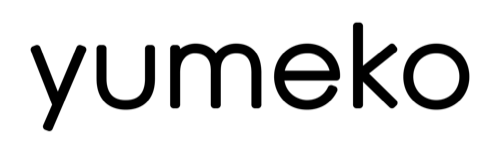 Contentspecialist (social media en e-mail)Change the world sleeping. Dat is de droom van Yumeko. Wij zorgen voor duurzaam en eerlijk geproduceerd bad- en beddengoed, zo krijgen onze klanten het zachtste biologisch katoen en de allerbeste nachtrust. Aan de Amsterdamse Herengracht werken we inmiddels met 30 bevlogen mensen aan deze droom. Wij houden van korte lijntjes en goede koffie, maar bovenal maken we graag samen impact. We stellen duurzaamheid en kwaliteit voorop, kennen onze leveranciers en weten welke boeren onze grondstoffen produceren. Wij laten zien dat het anders kan en willen hiermee zowel consumenten als producenten inspireren.Yumeko droomt graag en groots. Daarom zijn we op zoek naar een creatieve en ondernemende contentspecialist (social media en e-mail) die samen met ons nog meer impact gaat maken.  Wat biedt deze baan je?Werken bij een bedrijf met een impact voor een betere wereld;Veel vrijheid in je werk en mogelijkheden om verder door te groeien;Flexibiliteit in thuis en/of op kantoor werken.Hier herken jij jezelf in?Je hebt minimaal 5 jaar ervaring in social media marketing;Ervaring in e-mail marketing, en zo niet dan is dit iets wat je graag wilt gaan leren;Je hebt een hoog verantwoordelijkheidsgevoel en pakt dingen zelf op.FunctieomschrijvingAls Contentspecialist weet jij de (potentiële) consument te raken met je verhalen op het gebied van social media en e-mail. Of het nou gaat over LinkedIn of een email automation flow; jouw ruime ervaring, van content strategie tot -uitvoering, zorgt ervoor dat je precies weet wat je te doen staat. Je hebt gevoel voor esthetiek, design en stijl in woord en beeld en weet je in te leven in de ontvanger. Aangezien je precies begrijpt op welk moment in de customer journey jouw bericht ontvangen wordt, is de boodschap altijd helder en passend. Op dit moment verkoopt Yumeko in Nederland, Duitsland en België en vanaf dit najaar komen daar nog 4 nieuwe landen bij. Samen met andere marcom teamleden vorm je de strategie hoe we in elk land op de juiste manier communiceren. Voor de social kanalen en e-mail, ben jij hiervoor in de lead.Van impact story tot sale nieuwsbrief; voor alle social en email gerelateerde zaken komen we bij jou! Social media: Je bent verantwoordelijk voor de social media kanalen van strategie tot content creatie (gebaseerd op bestaande content), planning, evaluatie en verbetering. Dit geldt voor zowel owned als paid voor alle landen waar Yumeko actief is; Je vindt de juiste partners en influencers en zet zinvolle samenwerkingen op; Jij bent op de hoogte van de trends en zorgt voor de meest succesvolle doorvertaling;  Je schakelt met de collega’s van E-commerce en Dept (digital agency) om de juiste content extern uit te kunnen zetten, bijvoorbeeld met een landelijke reclamecampagne. E-mail marketing: Aan de hand van klant data maak je een email strategie; Je bent verantwoordelijk voor de doorvertaling van de content kalender naar de wekelijkse nieuwsbrief (in alle landen); Je bouwt zinvolle email automation flows, evalueert en verbetert ze. Je wordt onderdeel van het Marketing Communicatie team (7 personen) en rapporteert aan de Marcom manager, Marietje de Savornin Lohman. Wie ben jij?Je bent een ervaren Contentspecialist op het gebied van social media en e-mail en je weet hoe je de strategie moet bepalen. Daarnaast ben je creatief en snel van geest. Je bent zeer gemotiveerd een steentje bij te dragen aan de idealen van Yumeko. Je bent een storyteller die van strategie tot uitvoering alle details in het oog houdt, met:Liefde voor mooie content; Inlevingsvermogen en een nieuwsgierige blik; Zowel strategisch inzicht als een hands-on mentaliteit;Daadkracht en honger naar het beste resultaat;Interesse in het verhaal van Yumeko;Analytisch vermogen; Ervaring met Canva en Illustrator/ Indesign is een pre; Ervaring met een marketing automation programma (we werken met Deployteq). Wat biedt deze baan jou nog meer?Naast dat werken bij Yumeko zorgt voor een bijdrage aan een duurzamere wereld, staan er natuurlijk ook andere voorwaarden tegenover;Een baan voor 32 - 40 uur per week (met een fijne mix van kantoor en thuis);30 vakantiedagen op fulltime basis;Een collectief pensioen;En natuurlijk een goed salaris op basis van je ervaring.SolliciterenGa jij impact maken door je kennis in te zetten bij Yumeko? Stuur je motivatie en CV naar danielle@weknowpeople.nl t.a.v. Danielle Lange. Voor vragen kun je ook bij Danielle terecht.It all starts with a dream...Change the world sleeping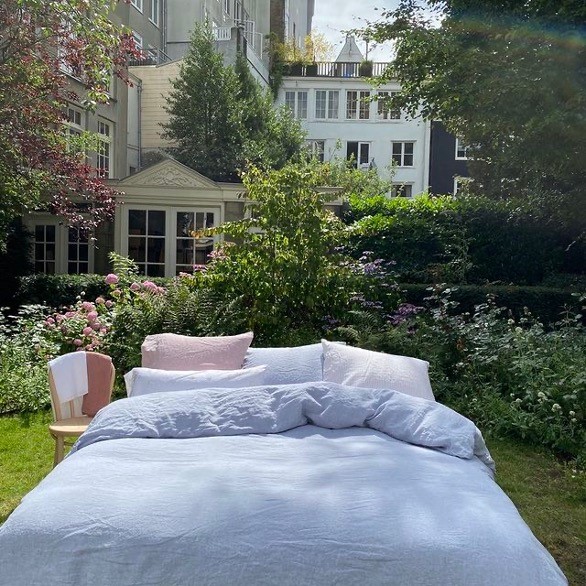 